  		ExTAG/553/CD	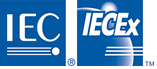 		May 2019  INTERNATIONAL ELECTROTECHNICAL COMMISSION (IEC) SYSTEM FOR CERTIFICATION TO STANDARDS RELATING TO EQUIPMENT FOR USE IN EXPLOSIVE ATMOSPHERES (IECEx SYSTEM)Title:  Draft Amendment to IECEx OD 024 new Edition 3.1Circulated to: ExTAG – IECEx Testing and Assessment GroupExMC – IECEx Management CommitteeINTRODUCTIONDuring the 2019 Singapore meeting of ExTAG WG6 – Testing at Other Locations, WG6 considered Edition 3.0 of OD 024 in light of discussions from the 2018 Cannes meeting of ExTAG and ExMC and prepared this draft Edition 3.1Changes included in this draft 3.1 edition includeClarification over scope of Partial witness testingEditorial updatesChanges to Edition 3.0 incorporated here are shown via the tracking tool.This draft Edition 3.1 is to be considered during the 2019 Dubai meetings of ExTAG and then ExMC.IECEx Secretariat					IECEx OD 024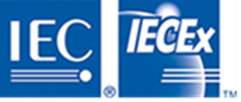 DRAFT Edition 3.1 	2019-05Outcome from May 2019 ExTAG WG6 Singapore Mtg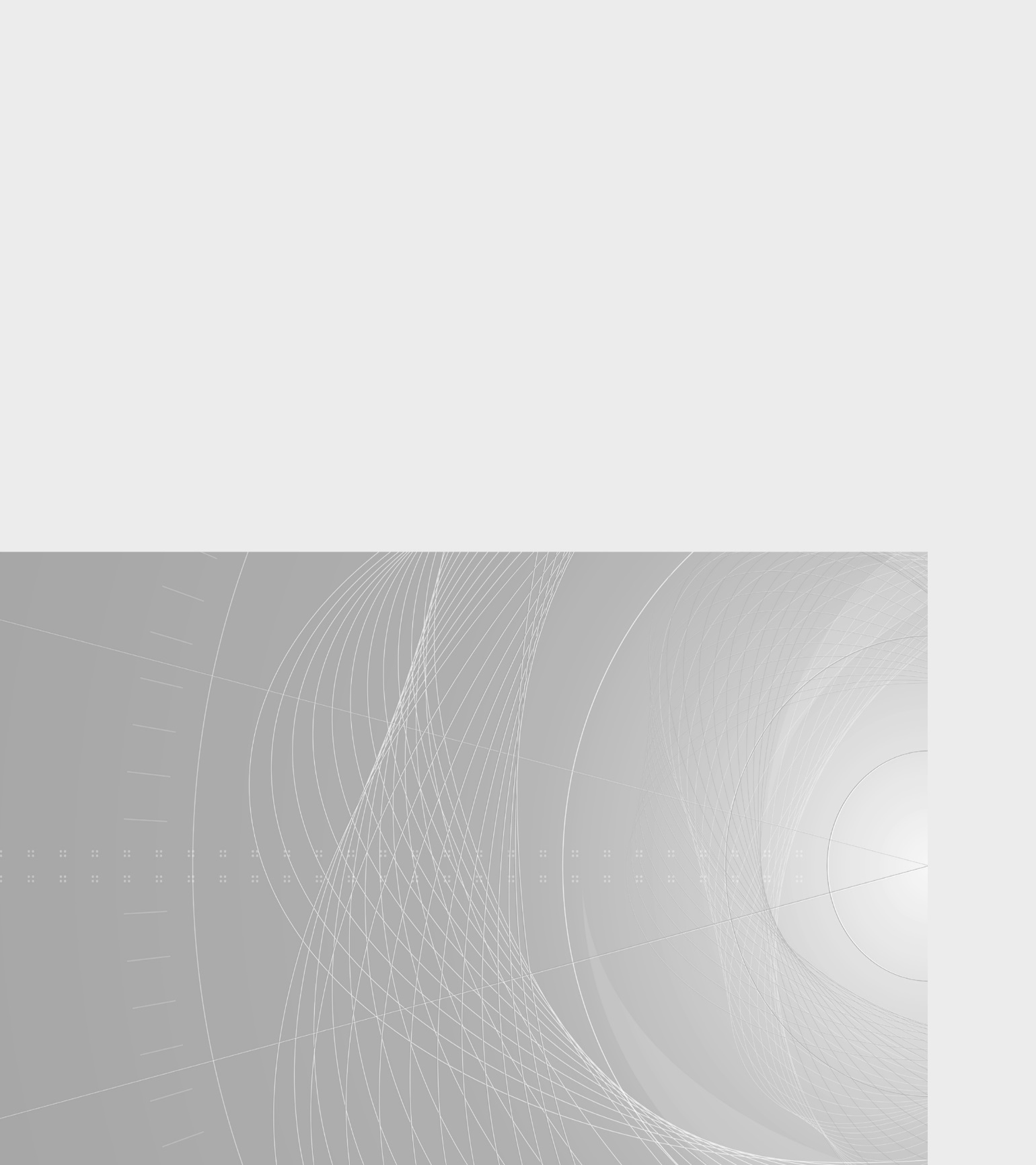 IECEx
Operational Document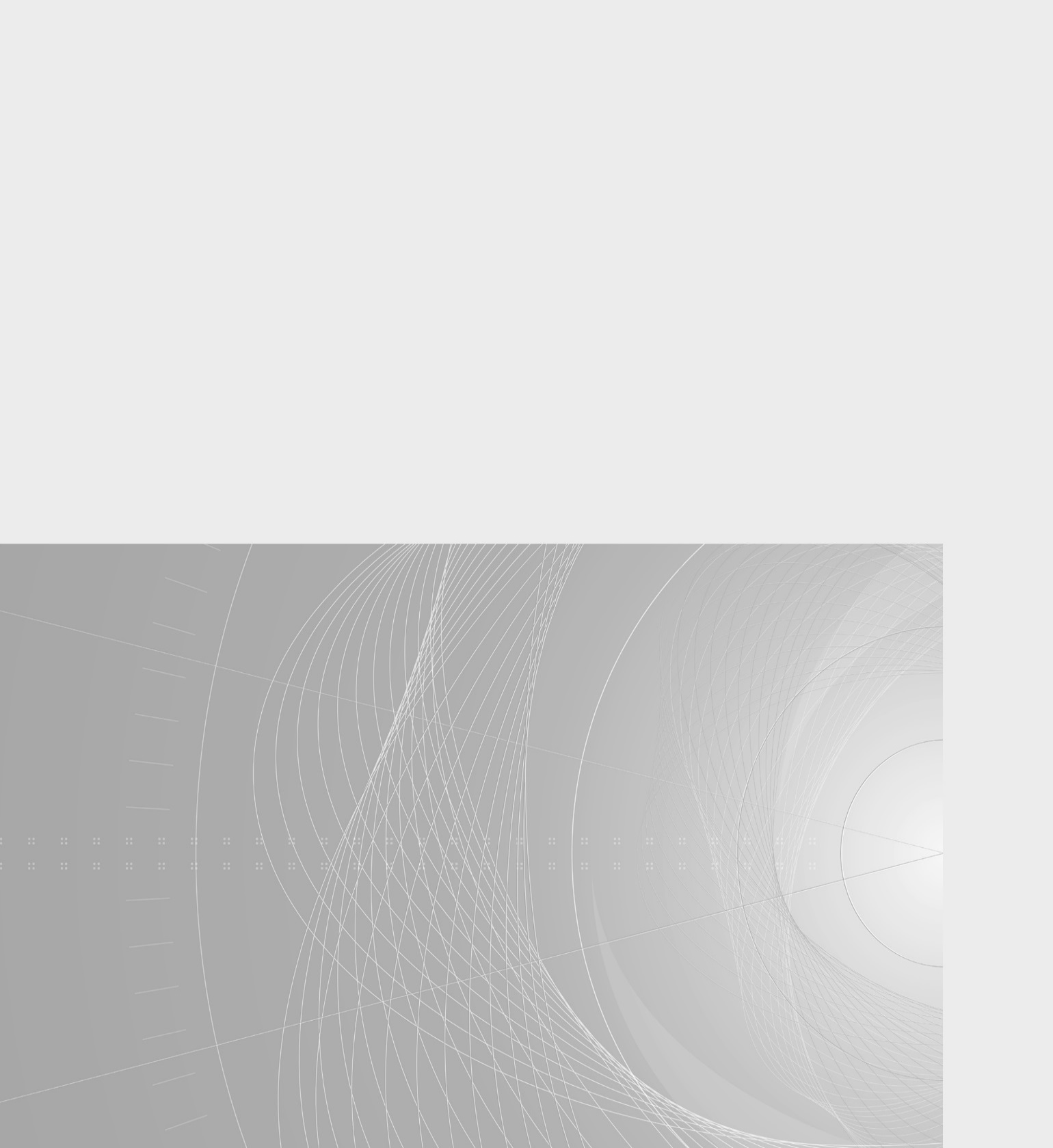 IEC System for Certification to Standards relating to Equipment for use
in Explosive Atmospheres (IECEx System)IECEx Certified Equipment Scheme –IECEx Rules of Procedure covering testing, or witnessing testing at a manufacturer’s’ user’s or third party facilityAbout the IEC The International Electrotechnical Commission (IEC) is the leading global organization that prepares and publishes International Standards for all electrical, electronic and related technologies. About IEC publicationsThe technical content of IEC publications is kept under constant review by the IEC. Please make sure that you have the latest edition, a corrigenda or an amendment might have been published.Catalogue of IEC publications: www.iec.ch/searchpubThe IEC on-line Catalogue enables you to search by a variety of criteria (reference number, text, technical committee) It also gives information on projects, withdrawn and replaced publications. IEC Just Published: www.iec.ch/online_news/justpubStay up to date on all new IEC publications. Just Published details twice a month all new publications released. Available on-line and also by email.Electropedia: www.electropedia.orgThe world's leading online dictionary of electronic and electrical terms containing more than 20 000 terms and definitions in English and French, with equivalent terms in additional languages. Also known as the International Electrotechnical Vocabulary online. Customer Service Centre: www.iec.ch/webstore/custservIf you wish to give us your feedback on this publication or need further assistance, please visit the Customer Service Centre FAQ or contact us:Email: csc@iec.chTel.: +41 22 919 02 11Fax: +41 22 919 03 00IECEx Secretariat  www.iecex.comEmail: info@iecex.com Tel.: +61 2 82066940Fax: +61 2 82066272					IECEx OD 024DRAFT Edition 3.1 	2019-04For consideration at May 2019 ExTAG WG6 Mtg IECExOPERATIONAL DOCUMENTIEC System for Certification to Standards relating to Equipment for use
in Explosive Atmospheres (IECEx System)IECEx Certified Equipment Scheme -IECEx Rules of Procedure covering testing, or witnessing testing at a manufacturer’s, user’s or third party facilityINTERNATIONAL
ELECTROTECHNICAL
COMMISSIONINTRODUCTION	31	Scope	42	Normative references	43	Terms and definitions	44	Common requirements	54.1	General requirements	54.2	Criteria for off-site and witness testing programs	54.3	Testing agreement	64.4	Register of test facilities	64.5	Role and responsibilities of the ExTL	64.6	Role and responsibilities of the ExCB	64.7	Role and responsibilities of the test facility	74.8	Assessment of the test facility	74.8.1	Initial assessment	74.8.2	Continued validity	74.8.3	Re-assessment	84.8.4	Assessment documentation	84.8.5	Application of ISO/IEC 17025	84.9	Test samples	94.10	Test records	94.11	Test reports	95	Additional requirements and procedures relevant to off-site testing	95.1	Principles for off-site testing	95.2	Conducting off-site testing	95.2.1	Off-site testing - general	95.2.2	Use of test facility equipment	105.2.3	Use of test facility personnel	106	Additional requirements and procedures for witness testing	106.1	Principles for witness testing	106.2	Additional responsibility for ExTL for witness testing	106.3	Additional responsibility for test facility for witness testing	106.4	Conducting witness testing	106.5	Long-term witness testing	116.6	Remote witness testing	116.6.1	When remote witness testing may be used	116.6.2	Procedure for remote witness testing	116.7	Partially witnessed testing	126.7.1	Partially witnessed testing - introduction	126.7.2	Partial witnessed testing - scenarios	126.7.3	Partial witnessed testing - general requirements	12Annex A (informative)   Sample off-site testing agreement	13INTERNATIONAL ELECTROTECHNICAL COMMISSION____________IECEx OPERATIONAL DOCUMENTIECEx Certified Equipment SchemeIECEx OD 024 Title: IECEx Rules of Procedure covering off-site or witness testing at a manufacturer’s, user’s or third party’s facilityDRAFT Edition 3.1This Operational Document, OD 024 sets out the procedures covering off-site or witnessing testing at a manufacturer’s or user’s, in accordance with the Rules and Procedures IECEx 02.Document HistoryINTRODUCTIONThere are various situations that necessitate that testing be conducted at a facility other than an IECEx Testing Laboratory (ExTL). Examples of such situations are:Some manufacturers and end users who use the IECEx Certified Equipment Scheme have the capability in terms of personnel, facility and equipment to conduct a part of or all the tests stipulated in a given standard within the scope of the IECEx SystemThe size of the product intended for testing is too large to bring to, and handle at the ExTL premisesThe product forms, and is to be tested as part of an installation located at the end user siteDue to particular testing requirements, the use of a third party facility may be neededIn recognition of the above conditions, and in response to identified needs to utilize existing capabilities other than those of an ExTL, this Operational Document has been established for testing to be conducted at such facilities under controlled conditions as specifically detailed and defined in this Operational Document.Off-site testing and witness testing are currently being employed by ExTLs to accommodate the above situations. This Operational Document has been developed to recognize such existing practices and to provide a common approach so as to ensure consistency, transparency, and proper controls, and to maintain the credibility of the IECEx System.It is the intent of this Operational Document that testing carried out under these programs be performed with the same rigour as testing conducted at an ExTL.The activities of an ExTL defined in this Operational Document are carried out in conjunction with an ExCB, in accordance with the requirements of IECEx02.This Draft 3.1 Version is the result of the 9 May 2019 Singapore meeting of IECEx ExTAG WG6 IECEx Rules of Procedure covering off-site or witness testing at a manufacturer’s, user’s or third party’s facilityScopeThis Operational Document sets out the requirements covering the following programs: Off-site testing; and  Witness testingWitness testing can include options of long-term, as described in Clause 6.5; remotely witnessed, as described in Clause 6.6: or partially witnessed, as described in Clause 6.7The requirements of this Operational Document apply to equipment covered by the IECEx System.Normative referencesISO/IEC 17025General requirements for the competence of testing and calibration laboratoriesIECEE OD-2048 IEC System of Conformity Assessment Schemes for Electrotechnical Equipment and Components (IECEE System) Utilization of Customers’ Testing FacilitiesIECEx OD 018 Checklist for testing and calibration laboratories ISO/IEC 17025Terms and definitionsFor the purpose of this Operational Document, the following definitions apply:ExCB staffStaff of an ExCB (IECEx Certification Body) identified in ExCB competency records as being qualified to review test and assessment reports for the relevant test standard ExTL staffStaff of an ExTL (IECEx Testing Laboratory) identified in ExTL technical competency records as being qualified to conduct testing to the requirements of the relevant test standardLong-term testsTests of a duration exceeding 7 hours without intervention by ExTL testing staff between the start and the end of the testManufacturer test facilityTest facility owned by a Manufacturer (as defined in IECEx 02), which is being used to test specified products over which the manufacturer has complete production controlOff-site testingProgram/procedure under which testing is conducted by ExTL staff or under their direction and supervision at a Manufacturer, User test facility, or Third party test facilityPartially witnessed testingTesting witnessed by ExTL staff only on some parts of the agreed upon testing programRemote witness testingTesting witnessed live by ExTL staff using an electronic medium such as a video cameraSite assessmentAssessment carried out by ExTL staff to verify the ability and capability of a Manufacturer, User test facility or Third party test facility to participate in the off-site testing and witness testing programsTest facilityFor the purpose of this document, the term test facility refers to a Manufacturer, User test facility or Third party test facilityTest standardIEC, ISO or ISO/IEC standard for a specific type of protection used to test the product in question, and which is used in the IECEx SystemThird party test facilityTest facility not owned by a Manufacturer or User, or an ATF (Additional Testing Facility – as defined in IECEx 02) which is being used to test specified productsUser test facilityTest facility owned by a User, which is being used to test specified productsUserA person or organization, which is normally the owner of the equipment and puts it to useWitness testingProgram/procedure under which testing is conducted by personnel of the Manufacturer, User test facility or Third party test facility, using their facility, equipment and personnel; and witnessed by ExCB or ExTL staffCommon requirementsGeneral requirementsThe following principles shall apply:Testing is conducted directly by ExTL staff or under their direction and supervision. Personnel of the test facility may assist in the preparation for tests and the conducting of agreed-upon tests.Both the ExTL and its associated ExCB remain fully responsible for the test results. In addition, the ExTL is also responsible for the preparation and content of the required test report. Off-site testing and witness testing shall be identified in the IECEx Test Report (ExTR) according to IECEx OD 009.Criteria for off-site and witness testing programsAll testing carried out under off-site and witness testing programs shall be performed in accordance with the following criteria:The requirements of this Operational Document;The requirements of the applicable IECEx Operational Documents; The relevant requirements of ISO/IEC 17025 as defined under each program;The relevant requirements of active ExTAG Decision Sheets; andThe relevant requirements of the test standard(s).The ExCB and their associated ExTL shall have the relevant test standards included in their IECEx scope of acceptance.The decision by an ExTL to conduct testing shall be approved in advance by the ExCB.  An already participating test facility shall be permitted to have an agreement with more than one ExTL, and where necessary, more than one ExCB for a given test standard Testing agreementA “testing agreement” shall be signed between the ExTL and the test facility. The ExCB may also sign the agreement.  The agreement may cover off-site testing, witness testing or both.  The agreement shall cover the following, as a minimum:The date the agreement is made:The scope of work (specific tests) to be carried out at the test facility;The facilities and services to be provided by the test facility; The right of initial assessment and re-assessment of the test facility by the ExTL and the right of the associated ExCB to witness these assessments; andUse of data generated.For witness testing, the testing agreement shall include a stipulation confirming that:The condition of clause (d) above is understood; andWitnessing of tests does not imply acceptance of the data, if, in the opinion of the ExTL or the ExCB staff, the complexity of the tests or the results obtained may require further evaluationNOTE: Annex A provides a sample testing agreement that may be used for off-site testing and appropriately modified to cover witness testing as an alternative or in addition to off-site testing.Register of test facilitiesThe IECEx Secretary shall maintain and publish a register of participating manufacturers, user test facilities or third party test facilities, together with the associated test standard(s) for which they are qualified. Access to the register shall be limited to ExCBs, ExTLs and IECEx Assessors. Role and responsibilities of the ExTLThe ExTL shall have the required quality procedures which adequately cover all aspects of off-site testing.The ExTL shall ensure that its staff involved in off-site testing are:Qualified for the test standard involved; andProvided with the necessary initial and on-going training on the requirements of this Operational Document and other relevant IECEx documents, e.g. ExTAG Decision sheets.In addition, the ExTL shall:Ensure that the required initial and on-going site assessments of test facilities are carried out by its qualified staff;Define the role and responsibility of personnel involved in off-site testing on behalf of the test facility;Verify the competence of the manufacturer or user personnel to support the off-site or witness testing program;Perform off-site or witness testing at the test facility;Prepare and sign the ExTR which includes off-site or witness testing for review and endorsement by the associated ExCB; andMake final decisions and maintain responsibility concerning tests conducted and test data obtained from Off-Site testing programs.  Role and responsibilities of the ExCBThe ExCB shall be responsible for the following activities: Assessment of the quality procedures of the ExTL applicable to the operation of off-site or witness testing;Ensuring that its staff involved in off-site or witness testing are provided with the necessary initial and on-going training on the requirements of this Operational Document;Review and approval of all pertinent documents generated under this Operational Document by the ExTL;Ensuring there is an appropriate testing agreement between the ExTL and the test facility, as addressed 4.3;Reviewing and endorsing the ExTR according to OD 009 covering off-site or witness testing; Determining the extent of any ExTL assessments of test facilities that it will witness; andRegistration of the test facility with the IECEx Secretariat and provision of later updated information on the test facility to the IECEx Secretariat.Role and responsibilities of the test facility  The test facility shall be responsible for:Make a formal application to any ExTL, or ExCB responsible for an ExTL, to participate in the testing program; Identify the scope of testing it wishes to conduct at its facility;Signing the required agreement with the ExTL and, where necessary, with the ExCB involved;Demonstrating that the facilities are in compliance with the relevant requirements of ISO/IEC 17025 and the requirements of this program; Designating competent personnel for the off-site or witness testing activities conducted at their facility; andEnsuring that assigned personnel follow the instructions of the ExTL staff conducting off-site testing at the facility. Assessment of the test facilityInitial assessmentQualified ExTL staff shall carry out site assessments of the test facility in accordance with its own internal quality procedures, in particular for off-site and witness testing.The initial assessment shall be performed after an application is received from the test facility and prior to conducting actual off-site or witness testing. Where required to verify the implementation of corrective actions, a follow-up assessment may be conducted by the ExTL staff.Where testing is conducted using test equipment provided by the test facility, the site assessment shall cover the relevant requirements of ISO/IEC 17025 shown in 4.8.5.Laboratory accreditation of the test facility or other qualifications (eg IECEE Scheme compliance with IECEE OD 2048), may be taken into account when making an assessment according to this Operational Document.The ExTL undertaking the assessment may take into account assessments conducted by other ExTLs.Continued validity The continued validity of the initial assessment or reassessment shall be evaluated during each subsequent off-site or witness testing project visit. The evaluation shall consider the following factors:The scope of work defined in the testing agreement referenced in 4.3; The frequency of visits;The extent of organizational or equipment changes at the test facility; andOther changes that affect the performance of the test facility relative to the conduct of off-site testing. Over the course of each year, the initial site assessment results shall be re-validated. This may be accomplished during one or more on-site visits to the test facility to ensure there are no changes at the test facility that affect the ongoing compliance with this Operational Document.  In the event that has been no activity over that year, a new assessment, using the same approach as for an initial assessment, shall be conducted as specified above.Re-assessmentA full re-assessment, similar to an initial assessment, shall be performed by the ExTL staff every 3 years.  Assessment documentationThe ExTL shall document the results of each assessment activity.  Where relevant this shall include a copy of IECEx OD 018 Checklist for testing and calibration laboratories ISO/IEC 17025, with the appropriate clauses addressed as shown in 4.8.5.  The ExTL shall provide a copy of the assessment report to the ExCB for review and endorsement. Documentation related to all assessment activities shall be made available as follows:For audit by the ExCB;For review during any subsequent peer reassessments conducted under the IECEx System; andFor provision to the IECEx Secretariat upon request.Application of ISO/IEC 17025The following Table 1 shows the requirements from ISO/IEC 17025 that shall be applied to the various applications addressed in this Operational Document.Table 1 - Requirements of ISO/IEC 17025Assessment of facilities and environmental conditions shall take account of the power supply in a test setup, when relevant (e.g. for long-term testing, heating), and humidity conditions (eg. for electrostatic discharge).  Test samplesTest samples shall be representative of production, and properly and uniquely identified.  In cases where multiple samples are required for testing, they shall be identifiable to the testing to which they were subjected.Test recordsTest records shall meet the following criteria:Include a unique identification number to permit a correlation to the ExTR;Be sufficiently comprehensive to enable the ExTL to issue relevant IECEx ExTR;Record the date of testing and identification of all test samples;Indicate the name and address of the test facility used;Indicate what tests have been carried out at the test facility;Record all test instruments used in testing, indicating calibration status;Include all applicable test data;Show the following statement: “The test facility was deemed to have the environment and the capabilities necessary to perform the tests indicated in the test report”; andFor witness testing, be signed by: the person who carried out the testing on behalf of the participating test facility under “Tested by”; the person who witnessed the tests on behalf of the ExTL involved under “Witnessed by”; and the person who reviewed the report, other than the witnessing staff under “Authorized by”.Test reports Test reports prepared by the ExTL shall meet the following criteria:Be on the relevant IECEx ExTR forms;Be reviewed and signed in accordance with the relevant procedures of the IECEx System;Record the date of testing;Indicate the name and address of the test facility used;Indicate what tests have been carried out at the test facility; Include appropriate test data; andInclude any referenced documentation related to assessment activities as an attachment to the ExTR. In addition to the above, a reference to the use of the manufacturer or user test facility shall be included as “Additional Information” in the on-line ExTR Summary.Additional requirements and procedures relevant to off-site testingPrinciples for off-site testingThe following principles shall apply to off-site testing:Testing is conducted directly by ExTL staff or under their direction and supervision;Personnel of the test facility may assist in the preparation for tests and the conducting of agreed-upon tests;Both the ExTL and its associated ExCB remain fully responsible for the test results;The ExTL is responsible for the preparation and content of the required test report; and Off-site testing shall be identified in the ExTR.Conducting off-site testingOff-site testing - general All testing carried out under the off-site testing program shall be performed with the same rigour as testing conducted at the ExTL, and using test procedures consistent with those used by the ExTL. As part of the ExTL’s management and control over the test facility, the ExTL shall have reviewed and approved any test procedures of the test facility, and any changes of equipment, in advance of conducting tests at the test facility. Use of test facility equipmentWhere testing is performed using any test equipment of the test facility, the ExTL staff shall:Verify that the test instrument is properly calibrated by an ISO/IEC 17025 accredited calibration test laboratory and has calibration that is traceable to National Standards;Verify that the test instrument is suitable for making the required measurement and has the needed accuracy as required by the test standard involved;Become familiar with the use and operation of the instrument; andEnsure that the instrument is functioning.  Use of test facility personnelWhere personnel of the test facility are assisting in testing activity (such as placement of thermocouples, recording test results, etc.) the ExTL staff shall:Provide clear and concise instructions as to the type and extent of assistance provided;Examine the work done prior to commencing and during testing;Verify when relevant the appropriateness of the power supply (see  4.8.5); andVerify humidity level where it can affect electrical test (eg. for electrostatic discharge). Additional requirements and procedures for witness testingPrinciples for witness testingUnder this program, the following principles shall apply:The test facility uses its own test equipment, or calibrated and traceable equipment which is within their control;Testing is carried out by personnel of the test facility;The ExTL involved witnesses the testing;Both the ExTL and its associated ExCB remain fully responsible for the test results; and The ExTL is responsible for the preparation and content of the required test report.Additional responsibility for ExTL for witness testingThe ExTL shall ensure the presence of ExTL staff at the test facility during testing to witness all aspects of the tests carried out by personnel of the participating test facility, except as permitted under Clauses 6.6 for remote witness testing and 6.7 for partially witnessed testing.Additional responsibility for test facility for witness testingFor witness testing the test facility shall:Conduct testing in accordance with the applicable test standards, instructions given by the ExTL staff witnessing the test, and all the relevant provisions of the agreement; andSign the test report.Conducting witness testingPrior to commencing the tests, witnessing staff of the ExTL involved shall:Prepare the necessary test plan and review it with personnel of the participating test facility assigned to perform the tests;Check the test set-up for correctness;Check that the appropriate test instruments are used and ensure that they are functional, and their calibrated accuracy is appropriate for the measurements to be taken;Verify that the test instruments are properly calibrated by an ISO/IEC 17025 accredited calibration lab and that calibration is traceable to National Standards;Provide the necessary work instructions and direction;Verify that the test sample(s) is/are representative of production and properly and uniquely identified.  In cases where multiple samples are required for testing, they are to be identifiable to the testing for which they were subjected;Where equipment such as measuring systems are calibrated by the test facility, ensure that such equipment is validated prior to use;Verify when relevant the appropriateness of the power supply (see 4.8.5); andVerify humidity level where it can affect electrical testing (e.g. for electrostatic discharge). Witnessing staff of the ExTL involved shall be present during testing and shall continue to supervise and check all critical aspects of the tests. ExCB staff may be present during the test should they wish.Long-term witness testingLong-term tests include thermal endurance to heat, thermal endurance to cold, resistance to light and other tests during which no change of test parameters occurs or during which no observation of the test sample is required.Long-term tests are not required to be witnessed for the entire duration of the test. The following shall apply to long-term witness testing:The test sample(s) shall be identified prior to the start of the test and the identification witnessed by ExTL staff;The tests shall be witnessed at the start and at the conclusion of the test, but this does not need to be by the same member of the ExTL staff;The test set-up shall be subject to continuous monitoring to ensure that the test conditions are maintained; andRecords of the continuous monitoring system shall be reviewed by the ExTL.Remote witness testingWhen remote witness testing may be usedRemote witness testing may be used only where, based on past experience and prior site assessment, ExTL and ExCB staff have confidence in the ability of the persons performing the tests and the test equipment used. Confidence is based on the following conditions: The test facility shall have successfully demonstrated their capability by way of similar tests witnessed by an ExTL; andThe ExTL and ExCB shall have a process to demonstrate that the necessary level of trust and confidence is maintained through the periodic witnessing of testing by the ExTL.Procedure for remote witness testingWhere remote witness testing is carried out, the following procedure shall be followed:All test equipment calibration records requested by the witnessing entity shall be made available and correlated with the designations shown on the test equipment used;Details of the test plan and test set-up (including for instance placement of thermocouples, required photos, etc.) and testing date shall be discussed and agreed upon prior to commencing testing;The ExTL may require that “live” viewing in real time of the test set-up using a video camera be available to check the set-up prior to testing, and may require on-site examination of the test setup, including camera(s);The actual testing shall be witnessed live by the ExTL using an electronic medium such as a live video conference feed via video camera;Acceptance of tests and related data witnessed shall be determined by ExTL staff;Test samples used shall be distinctly marked;The ExTL or ExCB may request that test samples are provided for additional review; and   In case of long-term testing and heating tests, data obtained by application 6.4 h) and i) shall be provided. Partially witnessed testingPartially witnessed testing - introductionPartially witnessed testing is a common practice currently used by ExTLs and ExCBs whereby witnessing only some parts of the agreed upon testing program is deemed sufficient. Partially witnessed testing is an option where, based on past experience and prior site assessment, ExTL and ExCB staff have confidence in the ability of the persons performing the tests, the test facility and the test equipment used without full witness testing. Partially witnessed testing - scenariosThe following scenarios are allowed for partially witnessed testing under this Operational Document: Remote witness testing in 6.6; Tests considered similar in nature to the relevant industrial standards (non-Ex Standards)These scenarios are addressed in more detail below.When partially witnessed testing is used for the remote witness testing as described in 6.6, all applicable requirements of 6.6 shall be complied with together with the requirements of this clause.Relevant industrial standards are ISO and IEC based standards relevant for the type of equipment tested under the IECEx System. This includes tests such as thermal testing in air, drop, impact, electric strength and excludes all forms of explosion testing such as spark ignition testing, flame propagation testing, etc.Partially witnessed testing - general requirementsIn addition to the general requirements and those for witness testing, according to this OD, the following additional requirements apply for partially witnessed tests:The additional requirements of ISO/IEC 17025, as shown in Table 1, shall be applied; Before test data can be accepted, the associated test method(s) shall be confirmed as within the scope of the agreement between the ExTL and test facility and have been validated in accordance with requirements of this Operational Document; 
(informative) 

Sample off-site testing agreement This AGREEMENT is made this ________day of ________, (year) _____, at _______________ _____________________________between the following parties:ABC: (Name and address of ExCB)__________________________________________; and  XYZ: (Name and address of ExTL) __________________________________________; andMTF/ETF/3PTF: (Name and address of manufacturer, user or third party test facility, referred to as “test facility”) __________________________RECITALSWhereas Off-Site Testing, as defined in IECEx Operational Document OD 024, at the test facility is a (XYZ) procedure for the use of a test facility by (XYZ) staff in accordance with the applicable requirements of:(XYZ) Operating Procedures; andThe rules of procedure of the IECEx System as stipulated in Operational Documents OD ___________ Pursuant to which personnel from (XYZ) perform the complete tests at the test facility, using (XYZ) own or test facility test equipment.Whereas the test facility wishes to participate in the Off-site Testing Program and is prepared to cooperate with and provide the necessary assistance to (XYZ).Now therefore, for and in consideration of the mutual covenants herein expressed and other lawful and valuable consideration, the parties agree as follows. SCOPEThe off-site testing program operated under this Agreement covers the product safetyStandards and tests described in Schedule “A” to this Agreement.2.0	OBLIGATIONS OF THE TEST FACILITYThe test facility shall demonstrate that the test facility where off-site testing is to be performed, including the power supply and lighting and environmental conditions complies with the relevant requirements of ISO/IEC standard 17025, “General requirements for the competence of testing and calibration laboratories”.If the test equipment used is owned by the test facility it shall demonstrate that its calibration program complies with the applicable requirements of ISO/IEC standard 17025.The test facility shall appoint an appropriate person to be responsible for the test facility and calibration services, if applicable.The test facility shall assist (XYZ) personnel in the preparation for and conduct of tests by providing the services described in Schedule “B”(TF) agrees to provide adequate power supply in case of long-term testing and/or heating tests with the conditions defined in OD  024The test facility agrees to compensate (XYZ) pursuant to agreed (XYZ) quotations for services and expenses in connection with the provisions of this Agreement.3.0	OBLIGATIONS OF (ExTL XYZ) 3.1	Maintain complete and full responsibility for all testing carried out at the test facility and for the integrity and completeness of the test results.3.2	Maintain compliance with the IECEx rules and Operational Documents3.3	Perform the activities and its role according to IECEx OD 0243.4	Prepare the required test report.3.5	Perform the activities outlined in Section 4 of this Agreement.3.6	Maintain all required documentation related to activities carried out under this Agreement.4.0	QUALIFICATION ASSESSMENT AND CONTINUED VERIFICATION OF COMPETENCE4.1	Prior to conducting tests under the off-site testing program, (ExTL XYZ) will conduct an initial assessment of the test facility to verify compliance with the relevant requirements of ISO/IEC standard 170254.2	At each visit to the test facility under this program, ExTL (XYZ) will validate the initial assessment results to ensure the ongoing suitability of the facility and the competence of the test facility personnel to perform the role assigned to them under Clause 2.4 above.5.0	CONFIDENTIALITYAlthough proprietary documents, material and information which come to the attention of  (XYZ) in the course of performing services under this Agreement shall be regarded as  confidential, the test facility acknowledges and agrees that (XYZ) is obligated to disclose such  information to other third parties in accordance with the relevant rules and requirements of:(Name of accreditation body/bodies under which XYZ is accredited) , andThe IECEx System.  6.0	MISCELLANEOUS TERMS AND CONDITIONSThis Agreement shall continue in effect as long as both parties jointly agree to and abide by its terms and conditions.This Agreement is subject to cancellation by either party upon giving a written notice to the party.This Agreement, including the Schedules referenced herein shall be executed in duplicate, each of which shall be considered to be an original.Name: ________________________			Name: ___________________________Title: _________________________			Title: ___________________________Signature: __________________			Signature: _____________________On behalf of ExCB (ABC) [Optional according to IECEx OD 024]Name: ________________________Title: _________________________Signature: _____________________SCHEDULE “A”The standards and tests listed below are covered under this AgreementSCHEDULE “B”The test facility agrees to assist (XYZ) in conducting the off-site testing program by providing the following services:address:IECEx Secretariat Level  NSW 2000Web: www.iecex.comExTAG Secretary - Mr Julien GauthierLCIE 33 Avenue du General Leclerc92260 Fontenay-aux-RosesFRANCE  Tel: +33 1 40 95 55 26Fax: +33 1 40 95 89 37Email : julien.gauthier@fr.bureauveritas.com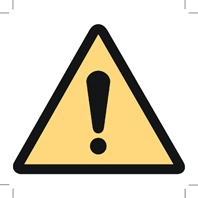 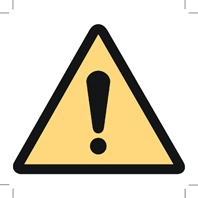 	THIS PUBLICATION IS COPYRIGHT PROTECTED	Copyright © 2019 IEC, Geneva, Switzerland All rights reserved. Unless otherwise specified, no part of this publication may be reproduced or utilized in any form or by any means, electronic or mechanical, including photocopying and microfilm, without permission in writing from either IEC or IEC's member National Committee in the country of the requester.If you have any questions about IEC copyright or have an enquiry about obtaining additional rights to this publication, please contact the address below or your local IEC member National Committee for further information.IEC Central Office3, rue de VarembéCH-1211  20Email: inmail@iec.chWeb: www.iec.chDateSummary2010-10Edition 1.02012-05Edition 1.1 to include Annexes B and C as Sample Agreement Forms.2017-10Edition 2.0Addition of third party facilities.Clarification of requirements for partially witnessed testing.Approved at 2017 ExMC Meeting – refer ExMC/1298/DL, Decision 2017/812018-10Edition 3.0As approved by 2018 ExMC meeting via Decision 2018/30 in ExMC/1436/DL and based on Green Paper ExMC(Cannes_Sec)05_OD_024_Ed3_mods from ExTAG.docxNOTE: Edition 3.0 represents a reformatting and rewrite where multiple and significant changes mean that there is no value in a redline version – as such a redline version of Edition 2.0 as compared to Edition 3.0 is not available.RequirementApplicationApplicationApplicationRequirementOff-site testingWitness testing Partially witnessed testingPersonnelXXXFacilities and environmental conditions (see below)XXXEquipment XXXMetrological traceability (including calibration)XXXExternally provided products and services (critical consumables, unless provided by ExTL)XXXHandling of test or calibration items (identification of test items)XXXTechnical recordsXXXReporting of resultsXXXNonconforming workXControl of management system documents (document control)XControl of recordsXCorrective actionsX    On behalf of the test facility       On behalf of ExTL (XYZ) TEST STANDARDTESTS